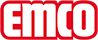 emco Bauemco MARSCHALL Original Large con inserto di feltro 522 SLRtipo522 SLRtrafficomolto frequenteprofilo portanteTelaio di supporto rinforzato realizzato in alluminio rigido con isolamento fonoassorbente sul lato inferioreColore del profilo di supportoStandard anodizzato naturale. Colori anodizzati con sovrapprezzo: EV3 oro, C33 bronzo medio, C35 nero oppure C31 acciaio inoxaltezza appr. (mm)22Superficie di calpestiostrisce di feltro di agugliato incassate, robuste e resistenti alle intemperiedistanza profili standard ca. (mm)5 , distanziatore di gommasistemi di porte automatichePorte girevoli disponibili da 3 mm secondo DIN EN 16005sicurezza antiscivolocaratteristica antiscivolo R 11 conforme alla norma DIN 51130.coloriantracite n° 200marrone n° 485grigio chiaro n° 220rosso n° 305sabbia n° 430reazione al fuocoReazione al fuoco Cfl-s1 dell’inserto secondo EN 13501 disponibile su richiesta (con sovrapprezzo).collegamentocon cavo di acciaio inossidabile rivestito di plasticagaranzia4 anni di garanziaLe condizioni di garanzia sono disponibili all’indirizzo:Inserto certificato secondo la procedura TÜV PROFiCERT- product Interior (standard)Regolamento francese COVLEED v4 (fuori dal Nord America)BREEAM Livello esemplareRegolamento belga VOCAgBB (Comitato per la valutazione della salute dei prodotti da costruzione)MVV TB Appendice 8, 9 / ABGMucchio di materiale100% PP (polipropilene)Solidità del colore alla luce artificiale ISO 105-B02buono 6Solidità del colore allo sfregamento ISO 105 X12buono 4Solidità del colore all'acqua ISO 105 E01buono 5DimensioniLarghezza del tappeto:.........................mm (lunghezza asta)Profondità del tappeto:.........................mm (direzione di marcia)contattoFabrizio Sollima Country Manager Tel. 0039-3358304784 f.sollima@emco-italia.com www.emco-bau.com